1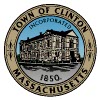 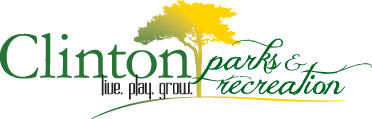 Town of Clinton560 High StreetClinton, MA01510REQUEST FOR USE OF PARK AND OPEN SPACE AREASToday’s Date: ___________________Date(s) you are requesting: _____________________________________________Event: ______________________________________________________________________________Start/End time: __________/_____________     # of people in attendance: ______________________ *** A donation of $25 is requested of for events of 50 or less people, $50 for events of 51-100 people, $100 for events of 101-200 people, and for events of 201+ people the amount will vary based on event.  This donation is used for park maintenance and upkeep.  Make checks out to Town of Clinton and return to the Parks & Recreation Department, 560 High Street, Clinton MA.                                                                     Park or open space you are requesting to use: _____________________________________________________________________________________***Please attach a letter of intent which includes the details of the event. This letter should be an overview of the event, including any equipment that you will be bringing into the area and the number of people in attendance.Contact Information:Name: __________________________________________________________Address: ________________________________________________________Phone Number: __________________________________________________E-mail: _________________________________________________________All Fire Department, Police Department, and Parks & Recreation, and Board of Selectman rules and regulations pertaining to the use of the Town of Clinton’s parks and open spaces must be strictly followed. The user will be held responsible for any and all damage, including removal of trash at the end of the event. Whereas, these spaces are public areas, the public cannot be excluded from using the parks. A fee will be charged to the user if cleaning is needed after use. User is responsible for securing police detail if necessary for their event. _________________________________________________                      _______________________Signature                                                                                                                 Date